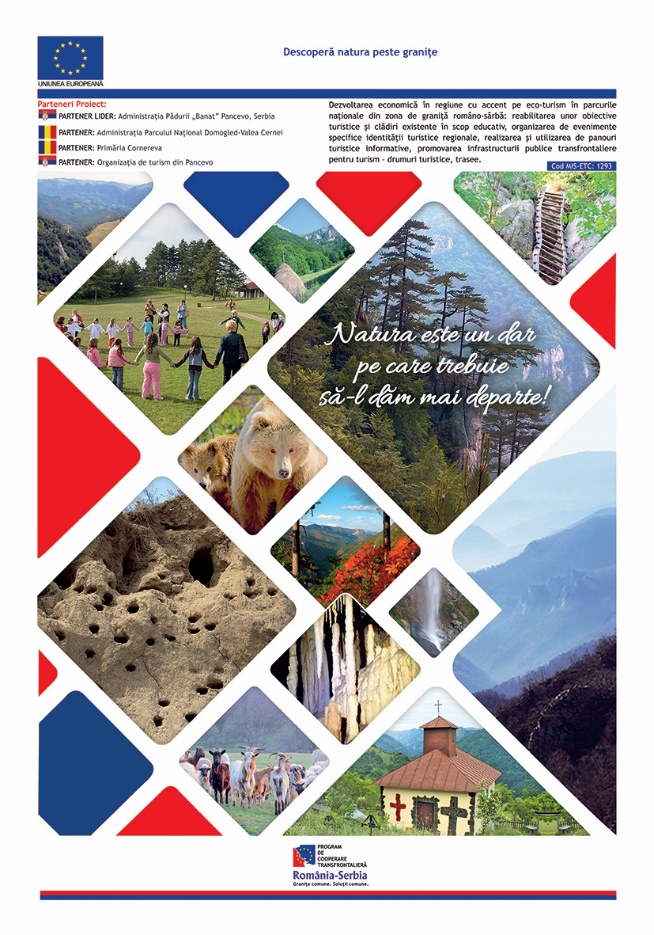 Project informationProject informationProject informationProject informationProject informationProject informationProject informationProject informationCALL FOR PROPOSALSCALL FOR PROPOSALS222222MIS-ETC:MIS-ETC:129312931293129312931293PRIORITY AXIS:PRIORITY AXIS:1.Economic and Social Development1.Economic and Social Development1.Economic and Social Development1.Economic and Social Development1.Economic and Social Development1.Economic and Social DevelopmentMEASURE:MEASURE:1.2 Develop the tourism sector, including the strengthening of the regional identity of the border region as a tourist destination1.2 Develop the tourism sector, including the strengthening of the regional identity of the border region as a tourist destination1.2 Develop the tourism sector, including the strengthening of the regional identity of the border region as a tourist destination1.2 Develop the tourism sector, including the strengthening of the regional identity of the border region as a tourist destination1.2 Develop the tourism sector, including the strengthening of the regional identity of the border region as a tourist destination1.2 Develop the tourism sector, including the strengthening of the regional identity of the border region as a tourist destinationPROJECT TITLE:PROJECT TITLE:Explore Nature Across BordersExplore Nature Across BordersExplore Nature Across BordersExplore Nature Across BordersExplore Nature Across BordersExplore Nature Across BordersACRONYM:ACRONYM:ENABOENABOENABOENABOENABOENABODURATION:DURATION:21.05.2013 – 20.11.201421.05.2013 – 20.11.201421.05.2013 – 20.11.201421.05.2013 – 20.11.201421.05.2013 – 20.11.201421.05.2013 – 20.11.2014IPA FUNDS CONTRACTED:IPA FUNDS CONTRACTED:534.179,95534.179,95534.179,95534.179,95534.179,95534.179,95TOTAL FUNDS CONTRACTED:TOTAL FUNDS CONTRACTED:628.447,00628.447,00628.447,00628.447,00628.447,00628.447,00ABSORBTION RATE (%):ABSORBTION RATE (%):92,9292,9292,9292,9292,9292,92PROJECT OBJECTIVE(S):PROJECT OBJECTIVE(S):To develop the tourism economy sector with focus on eco-tourism in the national parks in the Serbian-Romanian border area.To develop the tourism economy sector with focus on eco-tourism in the national parks in the Serbian-Romanian border area.To develop the tourism economy sector with focus on eco-tourism in the national parks in the Serbian-Romanian border area.To develop the tourism economy sector with focus on eco-tourism in the national parks in the Serbian-Romanian border area.To develop the tourism economy sector with focus on eco-tourism in the national parks in the Serbian-Romanian border area.To develop the tourism economy sector with focus on eco-tourism in the national parks in the Serbian-Romanian border area.SHORT DESCRIPTION OF THE PROJECT:SHORT DESCRIPTION OF THE PROJECT:Within the project Feasibility studies have been developed for the rehabilitation of tourist roads (4 km in Romania and 11.5 km in Serbia) and 3 buildings with touristic purpose.Also, a common tourism plan has been drawn up covering tourist routes, 20 tourist and signage panels were installed along the routes marked on the map, a website that includes all the area-specific destinations has been created http://www.banatsume.rs/eng_indexe.html, touristic and promotional guides, flyers and billboards were developed.For the sustainability of tourism activities 24 employees were educated in order to improve their knowledge in the field.Within the project Feasibility studies have been developed for the rehabilitation of tourist roads (4 km in Romania and 11.5 km in Serbia) and 3 buildings with touristic purpose.Also, a common tourism plan has been drawn up covering tourist routes, 20 tourist and signage panels were installed along the routes marked on the map, a website that includes all the area-specific destinations has been created http://www.banatsume.rs/eng_indexe.html, touristic and promotional guides, flyers and billboards were developed.For the sustainability of tourism activities 24 employees were educated in order to improve their knowledge in the field.Within the project Feasibility studies have been developed for the rehabilitation of tourist roads (4 km in Romania and 11.5 km in Serbia) and 3 buildings with touristic purpose.Also, a common tourism plan has been drawn up covering tourist routes, 20 tourist and signage panels were installed along the routes marked on the map, a website that includes all the area-specific destinations has been created http://www.banatsume.rs/eng_indexe.html, touristic and promotional guides, flyers and billboards were developed.For the sustainability of tourism activities 24 employees were educated in order to improve their knowledge in the field.Within the project Feasibility studies have been developed for the rehabilitation of tourist roads (4 km in Romania and 11.5 km in Serbia) and 3 buildings with touristic purpose.Also, a common tourism plan has been drawn up covering tourist routes, 20 tourist and signage panels were installed along the routes marked on the map, a website that includes all the area-specific destinations has been created http://www.banatsume.rs/eng_indexe.html, touristic and promotional guides, flyers and billboards were developed.For the sustainability of tourism activities 24 employees were educated in order to improve their knowledge in the field.Within the project Feasibility studies have been developed for the rehabilitation of tourist roads (4 km in Romania and 11.5 km in Serbia) and 3 buildings with touristic purpose.Also, a common tourism plan has been drawn up covering tourist routes, 20 tourist and signage panels were installed along the routes marked on the map, a website that includes all the area-specific destinations has been created http://www.banatsume.rs/eng_indexe.html, touristic and promotional guides, flyers and billboards were developed.For the sustainability of tourism activities 24 employees were educated in order to improve their knowledge in the field.Within the project Feasibility studies have been developed for the rehabilitation of tourist roads (4 km in Romania and 11.5 km in Serbia) and 3 buildings with touristic purpose.Also, a common tourism plan has been drawn up covering tourist routes, 20 tourist and signage panels were installed along the routes marked on the map, a website that includes all the area-specific destinations has been created http://www.banatsume.rs/eng_indexe.html, touristic and promotional guides, flyers and billboards were developed.For the sustainability of tourism activities 24 employees were educated in order to improve their knowledge in the field.DEGREE OF ACHIEVEMENT OF INDICATORS: DEGREE OF ACHIEVEMENT OF INDICATORS: RESULTS ACHIEVED: RESULTS ACHIEVED: 43 families, inhabitants of hamlets in the Cerna-Sat (RO) area have better economic development opportunities.139 families, inhabitants of Susara (SRB) have better economic development opportunities.2x12 tourism workers attained trainings on local tourism economy and service mind setting relevant to the sector in order to increase their skills in tourism economy where service orientation is primordial.In the implementation a 4x4 car for 8 persons, 2 minibuses for 8 persons, and IT equipment were purchased in order to implement the activities. Provision of 7+1 vans increased the mobility in the park for tourists, citizens and tourism workers. Good signalization and public info boards with clear maps increases the exploration opportunities for tourists while being under better control.In the Pescara 3 original wells and in Romania Domogled Cerna Valley National Park 4 mills were ready to be restored following the development of the feasibility studies achieved at the end of this project.3 existing buildings were ready to be rehabilitated and assigned to function as eco-training and tourism center following the development of the feasibility studies achieved at the end of this project. Eco education was their primary task. The project has therefore included local school teachers in the target groups.Each region had a developed tourism plan and relevant action plan in order to support the sustainability of the co-operation under the project. The plans pay special attention to solutions for the increase of garbage entailed by increased tourism.The project delivered a developed environmental protection plan with focus on waste management.43 families, inhabitants of hamlets in the Cerna-Sat (RO) area have better economic development opportunities.139 families, inhabitants of Susara (SRB) have better economic development opportunities.2x12 tourism workers attained trainings on local tourism economy and service mind setting relevant to the sector in order to increase their skills in tourism economy where service orientation is primordial.In the implementation a 4x4 car for 8 persons, 2 minibuses for 8 persons, and IT equipment were purchased in order to implement the activities. Provision of 7+1 vans increased the mobility in the park for tourists, citizens and tourism workers. Good signalization and public info boards with clear maps increases the exploration opportunities for tourists while being under better control.In the Pescara 3 original wells and in Romania Domogled Cerna Valley National Park 4 mills were ready to be restored following the development of the feasibility studies achieved at the end of this project.3 existing buildings were ready to be rehabilitated and assigned to function as eco-training and tourism center following the development of the feasibility studies achieved at the end of this project. Eco education was their primary task. The project has therefore included local school teachers in the target groups.Each region had a developed tourism plan and relevant action plan in order to support the sustainability of the co-operation under the project. The plans pay special attention to solutions for the increase of garbage entailed by increased tourism.The project delivered a developed environmental protection plan with focus on waste management.43 families, inhabitants of hamlets in the Cerna-Sat (RO) area have better economic development opportunities.139 families, inhabitants of Susara (SRB) have better economic development opportunities.2x12 tourism workers attained trainings on local tourism economy and service mind setting relevant to the sector in order to increase their skills in tourism economy where service orientation is primordial.In the implementation a 4x4 car for 8 persons, 2 minibuses for 8 persons, and IT equipment were purchased in order to implement the activities. Provision of 7+1 vans increased the mobility in the park for tourists, citizens and tourism workers. Good signalization and public info boards with clear maps increases the exploration opportunities for tourists while being under better control.In the Pescara 3 original wells and in Romania Domogled Cerna Valley National Park 4 mills were ready to be restored following the development of the feasibility studies achieved at the end of this project.3 existing buildings were ready to be rehabilitated and assigned to function as eco-training and tourism center following the development of the feasibility studies achieved at the end of this project. Eco education was their primary task. The project has therefore included local school teachers in the target groups.Each region had a developed tourism plan and relevant action plan in order to support the sustainability of the co-operation under the project. The plans pay special attention to solutions for the increase of garbage entailed by increased tourism.The project delivered a developed environmental protection plan with focus on waste management.43 families, inhabitants of hamlets in the Cerna-Sat (RO) area have better economic development opportunities.139 families, inhabitants of Susara (SRB) have better economic development opportunities.2x12 tourism workers attained trainings on local tourism economy and service mind setting relevant to the sector in order to increase their skills in tourism economy where service orientation is primordial.In the implementation a 4x4 car for 8 persons, 2 minibuses for 8 persons, and IT equipment were purchased in order to implement the activities. Provision of 7+1 vans increased the mobility in the park for tourists, citizens and tourism workers. Good signalization and public info boards with clear maps increases the exploration opportunities for tourists while being under better control.In the Pescara 3 original wells and in Romania Domogled Cerna Valley National Park 4 mills were ready to be restored following the development of the feasibility studies achieved at the end of this project.3 existing buildings were ready to be rehabilitated and assigned to function as eco-training and tourism center following the development of the feasibility studies achieved at the end of this project. Eco education was their primary task. The project has therefore included local school teachers in the target groups.Each region had a developed tourism plan and relevant action plan in order to support the sustainability of the co-operation under the project. The plans pay special attention to solutions for the increase of garbage entailed by increased tourism.The project delivered a developed environmental protection plan with focus on waste management.43 families, inhabitants of hamlets in the Cerna-Sat (RO) area have better economic development opportunities.139 families, inhabitants of Susara (SRB) have better economic development opportunities.2x12 tourism workers attained trainings on local tourism economy and service mind setting relevant to the sector in order to increase their skills in tourism economy where service orientation is primordial.In the implementation a 4x4 car for 8 persons, 2 minibuses for 8 persons, and IT equipment were purchased in order to implement the activities. Provision of 7+1 vans increased the mobility in the park for tourists, citizens and tourism workers. Good signalization and public info boards with clear maps increases the exploration opportunities for tourists while being under better control.In the Pescara 3 original wells and in Romania Domogled Cerna Valley National Park 4 mills were ready to be restored following the development of the feasibility studies achieved at the end of this project.3 existing buildings were ready to be rehabilitated and assigned to function as eco-training and tourism center following the development of the feasibility studies achieved at the end of this project. Eco education was their primary task. The project has therefore included local school teachers in the target groups.Each region had a developed tourism plan and relevant action plan in order to support the sustainability of the co-operation under the project. The plans pay special attention to solutions for the increase of garbage entailed by increased tourism.The project delivered a developed environmental protection plan with focus on waste management.43 families, inhabitants of hamlets in the Cerna-Sat (RO) area have better economic development opportunities.139 families, inhabitants of Susara (SRB) have better economic development opportunities.2x12 tourism workers attained trainings on local tourism economy and service mind setting relevant to the sector in order to increase their skills in tourism economy where service orientation is primordial.In the implementation a 4x4 car for 8 persons, 2 minibuses for 8 persons, and IT equipment were purchased in order to implement the activities. Provision of 7+1 vans increased the mobility in the park for tourists, citizens and tourism workers. Good signalization and public info boards with clear maps increases the exploration opportunities for tourists while being under better control.In the Pescara 3 original wells and in Romania Domogled Cerna Valley National Park 4 mills were ready to be restored following the development of the feasibility studies achieved at the end of this project.3 existing buildings were ready to be rehabilitated and assigned to function as eco-training and tourism center following the development of the feasibility studies achieved at the end of this project. Eco education was their primary task. The project has therefore included local school teachers in the target groups.Each region had a developed tourism plan and relevant action plan in order to support the sustainability of the co-operation under the project. The plans pay special attention to solutions for the increase of garbage entailed by increased tourism.The project delivered a developed environmental protection plan with focus on waste management.Partnership informationPartnership informationCOUNTRYCOUNTY/DISTRICTBUDGET(EURO)CONTACT DETAILSLEAD PARTNER:LEAD PARTNER:Forest Estate “BANAT” PančevoForest Estate “BANAT” PančevoSerbiaSouth Banat217.240,00Pančevo, ksima Gorkog 24Tel. + 381 13 432 899PARTNER 2:PARTNER 2:The Administration of Domogled Cerna Valley National ParkThe Administration of Domogled Cerna Valley National ParkRomaniaCaraş-Severin202.083,00Băile Herculane, St. Castanilor, no. 21Tel. 0255.560.582PARTNER 3:PARTNER 3:Cornereva HallCornereva HallRomaniaCaraş-Severin102.364,00Cornereva, no. 1Tel. 0788.846.375PARTNER 4:PARTNER 4:Tourist organization of PančevoTourist organization of PančevoSerbiaSouth Banat106.760,00Pančevo, Trg Kralja Petra I 2-4Tel. +381-(0)13-351-366